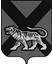 ТЕРРИТОРИАЛЬНАЯ ИЗБИРАТЕЛЬНАЯ КОМИССИЯ ГОРОДА СПАССКА-ДАЛЬНЕГОРАСПОРЯЖЕНИЕ24.02.2014   	                 г.Спасск-Дальний                               № 2О назначении победителя конкурса на замещениевакантной должности государственной гражданской службы Приморского краяв аппарате территориальной избирательной комиссии города Спасска-Дальнего	В соответствии с Федеральным законом от 27 июля . № 79-ФЗ    «О государственной гражданской службе Российской Федерации» и Положением о конкурсе на замещение вакантной должности государственной гражданской службы Российской Федерации, утвержденным Указом Президента Российской Федерации от 01 февраля . № 112 «О конкурсе на замещение вакантной должности государственной гражданской службы Российской Федерации», в целях заключения трудового договора в результате избрания по конкурсу на замещение вакантной должности государственной гражданской службы Приморского края в аппарате территориальной избирательной комиссии города Спасска-Дальнего:1. Признать победителем конкурса на замещение вакантной должности государственной гражданской службы Приморского края – ведущий специалист-эксперт аппарата территориальной избирательной комиссии города Спасска-Дальнего Буланову Елену Валерьевну.2. Назначить на вакантную должность государственной гражданской службы Приморского края – ведущий специалист-эксперт аппарата территориальной избирательной комиссии города Спасска-Дальнего Буланову Елену Валерьевну.3.    Контроль за исполнением настоящего распоряжения оставляю за собой.Председательтерриториальной избирательнойкомиссии города Спасска-Дальнего                                            С.А.Черевикова